Brunel Volunteers 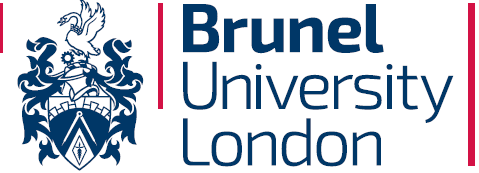 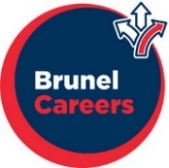 Monthly TimesheetPlease complete and email to: brunelvolunteers@brunel.ac.uk by the 5th day of each month*If you are volunteering off campus, you can include travel as part of your volunteering hoursPlease note: if you have a Tier 4 visa, it is your responsibility to ensure that you do not exceed your visa requirements regarding your work and volunteering hoursVolunteer’s name:	Organisation’s Name:Student ID:Volunteer’s Role Title:Student Signature:Supervisor’s Name:Date:Supervisor’s Signature:Date of volunteeringStart timeFinish Time*Travel hour(s)Verified byTotal hoursTotal hours volunteered this month:Total hours volunteered this month: